Гипертонический криз (памятка для пациента) 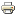 Гипертонический криз возникает при гипертонической болезни. 
Проявления:
1.внезапное повышение артериального давления (АД);
2.головная боль,  головокружение, тошнота, рвота;
3.уменьшение количества мочи;
4.нарушение зрения, появление «мушек» перед глазами; 
5.боли в области сердца, сердцебиение, перебои в работе сердца;
6.редко — судороги, возбуждение.
Иногда гипертонический криз протекает без каких-либо симптомов. 
Причины гипертонического криза:
•отсутствие и/или неправильное лечение артериальной гипертензии (нерегулярный приём лекарственных препаратов или его прекращение, недостаточные дозировки препаратов);
•стрессовая ситуация;
•тяжелые физические нагрузки;
•острое заболевание или обострение хронического заболевания.
Гипертонический криз — очень опасное состояние, при нём необходима немедленная медицинская помощь.
Осложнения гипертонического криза:
•транзиторные ишемические атаки, ишемический инсульт, кровоизлияние в мозг;
•предынфарктное состояние, инфаркт миокарда, нарушение ритма сердца, отёк лёгких, разрыв стенки крупного сосуда;
•резкое ухудшение остроты зрения, кровоизлияния в сетчатку; 
•ухудшение функции почек (возникновение острой почечной недостаточности).
Помощь при кризе включает в себя следующие мероприятия:
•лечь и постараться расслабиться, несколько раз спокойно вдохнуть и выдохнуть;
•если  прекращался прием плановой гипотензивной терапии – возобновить прием препаратов немедленно;
принять один из короткодействующих препаратов, снижающих АД, например:
◊ 1 таблетку (25–50 мг) каптоприла под язык, начало действия через 15 мин, продолжительность эффекта более 2 часов;
◊ 1 таблетку (10 мг) коринфара под язык, начало действия через 15 минут, продолжительность эффекта более 2 часов;
◊ 1 таблетку (0,075–0,15 мг) клофелина под язык, начало действия через 15 мин, продолжительность эффекта более 2 часов;
•дополнительно можно принять 60 капель «Корвалола» или «Валокордина», 
•в случае если через 30 мин после приёма лекарств Ваше состояние не улучшилось и АД не снизилось, следует вызвать бригаду «Скорой помощи»,
•пожилым лицам лекарственные препараты, снижающие АД, следует принимать с осторожностью.
После стабилизации состояния следует обсудить с врачом причины, приведшие к кризу, и определить дальнейшую тактику лечения. 
Для предотвращения  гипертонического криза, необходимо выполнять следующие рекомендации.
•Регулярно измерять АД самостоятельно дома (утром и вечером), 
•Регулярно принимать препараты, так как только приём лекарств обеспечивает нормальный уровень АД.
•При приёме других лекарств, в связи с сопутствующими заболеваниями необходимо сообщить об этом врачу.
 Будьте здоровы!